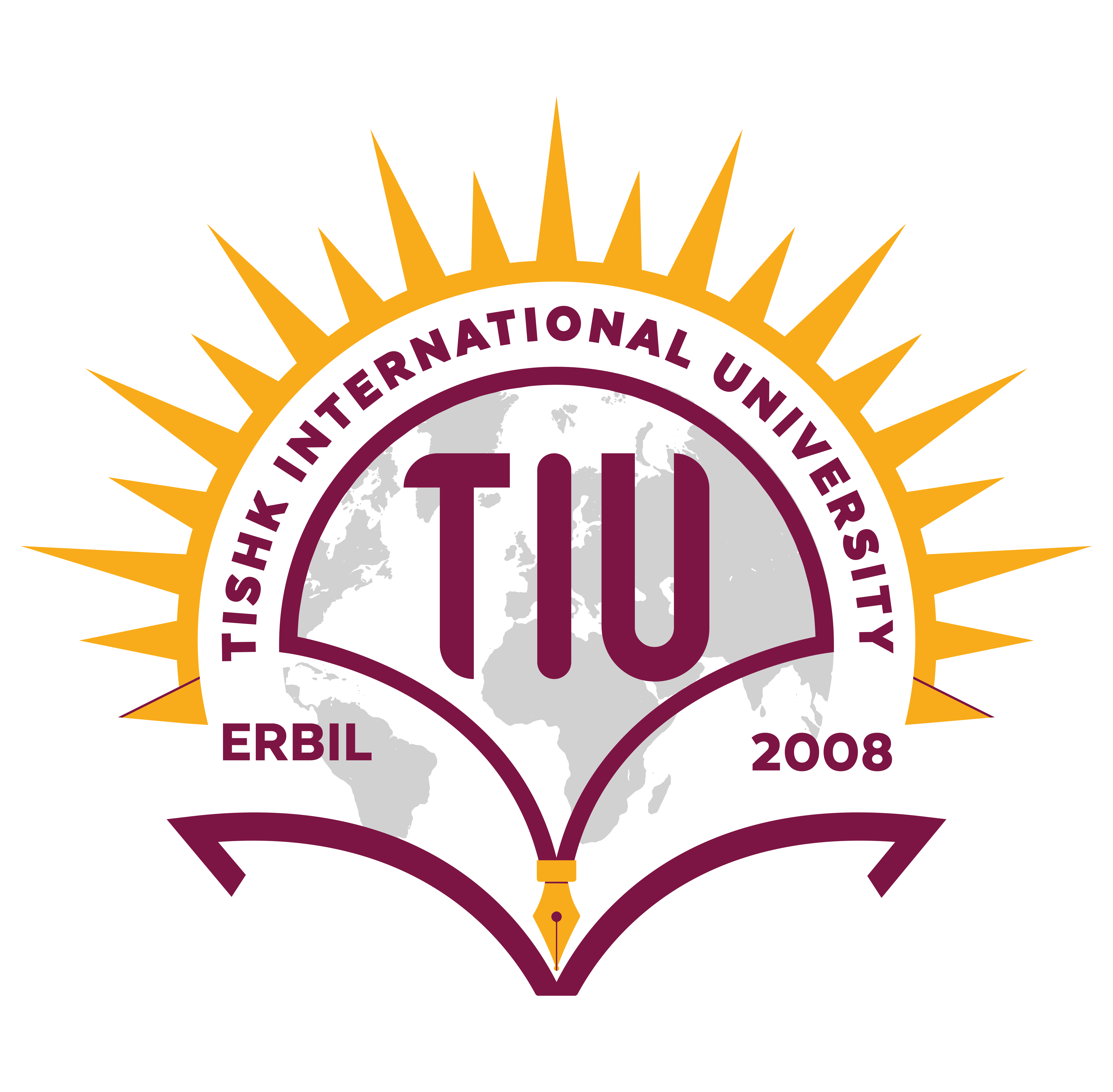 Graduation Project Form Graduation Project Form  Document No IU.FA.FR.032E Graduation Project Form Graduation Project Form  Validity Date 22-10-2015 Graduation Project Form Graduation Project Form  Revision No 00   Unit Civil Department   Page No No. Students Name Signature GPA GPA average 1 2 34Project Code NumberPriority First PrioritySecond PriorityThird Priority